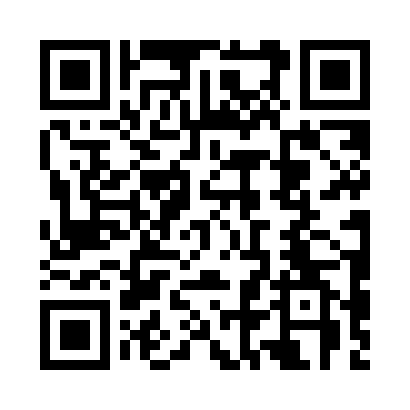 Prayer times for The Junction, Ontario, CanadaMon 1 Apr 2024 - Tue 30 Apr 2024High Latitude Method: Angle Based RulePrayer Calculation Method: Islamic Society of North AmericaAsar Calculation Method: HanafiPrayer times provided by https://www.salahtimes.comDateDayFajrSunriseDhuhrAsrMaghribIsha1Mon5:376:581:225:517:459:072Tue5:356:571:215:527:479:083Wed5:336:551:215:537:489:094Thu5:316:531:215:547:499:115Fri5:296:511:205:557:509:126Sat5:276:501:205:557:519:147Sun5:256:481:205:567:529:158Mon5:236:461:205:577:549:179Tue5:216:441:195:587:559:1810Wed5:196:431:195:587:569:2011Thu5:176:411:195:597:579:2112Fri5:156:391:186:007:589:2313Sat5:136:381:186:018:009:2414Sun5:116:361:186:028:019:2615Mon5:096:341:186:028:029:2716Tue5:076:321:186:038:039:2917Wed5:056:311:176:048:049:3018Thu5:036:291:176:058:069:3219Fri5:016:281:176:058:079:3320Sat4:596:261:176:068:089:3521Sun4:576:241:166:078:099:3622Mon4:556:231:166:088:109:3823Tue4:536:211:166:088:129:4024Wed4:516:201:166:098:139:4125Thu4:506:181:166:108:149:4326Fri4:486:171:166:108:159:4427Sat4:466:151:156:118:169:4628Sun4:446:141:156:128:179:4829Mon4:426:121:156:138:199:4930Tue4:406:111:156:138:209:51